國立東華大學體育與運動科學系紀錄表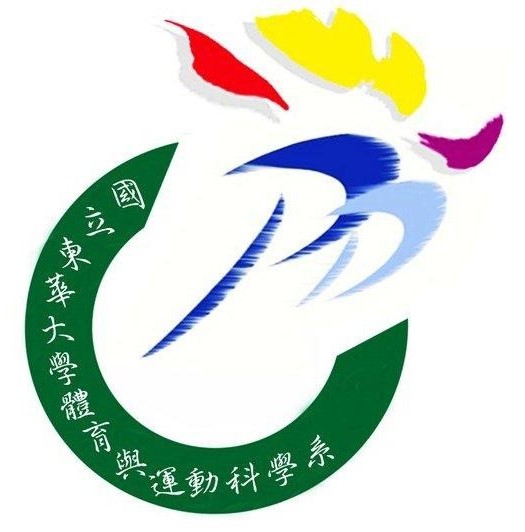 班別   □ 碩士班                 □ 碩士在職專班   □ 碩士班                 □ 碩士在職專班   □ 碩士班                 □ 碩士在職專班類別   □ 論文研究計畫審查       □ 學位考試   □ 論文研究計畫審查       □ 學位考試   □ 論文研究計畫審查       □ 學位考試姓名學號論文題目口試日期中華民國      年      月      日(星期     )      午      時      分中華民國      年      月      日(星期     )      午      時      分中華民國      年      月      日(星期     )      午      時      分口試地點口試委員口試紀錄(表格如不敷使用，請自行增加)                 紀錄者：______________(表格如不敷使用，請自行增加)                 紀錄者：______________(表格如不敷使用，請自行增加)                 紀錄者：______________指導教授(簽章)(簽章)(簽章)